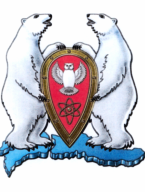   ГЛАВЫ МУНИЦИПАЛЬНОГО ОБРАЗОВАНИЯГОРОДСКОЙ ОКРУГ "НОВАЯ ЗЕМЛЯ"РАСПОРЯЖЕНИЕ« 12 » мая 2016г. № 07г. Архангельск-55О проведении мероприятий по организации и проведению государственной итоговой аттестации	В соответствии с Приказом министерства образования и науки Российской Федерации от 25.12..2013 № 1394 «Об утверждении Порядка проведения государственной итоговой аттестации по образовательным программам основного  образования» и Приказа министерства образования и науки  Российской Федерации от 26.12.2013 № 1400 «ОБ утверждении Порядка проведения государственной итоговой аттестации по образовательным программам среднего общего образования»,                                                   в связи с проведением государственной итоговой аттестации в 2016 году в ФГКОУ СОШ № 150,р а с п о р я ж а ю с ь:Рекомендовать  начальнику  РЭС «Новая Земля» филиала «Северный» ОАО «Оборонэнерго» Марач Л.В. для бесперебойной работы Интернет связи в здании ФГКОУ «СОШ №150», обеспечить подключение резервного источника электропитания в дни проведения ОГЭ и ЕГЭ.  Рекомендовать участковому уполномоченному отдела полиции на особо режимных объектах Архангельской области  капитану полиции Торопову А.Г. обеспечить присутствие сотрудника правоохранительных органов в здании ФГКОУ «СОШ №150» в дни проведения ОГЭ и ЕГЭ.Ведущему специалисту отдела организационной, кадровой и социальной работы Минаевой Татьяне Петровне зарегистрироваться в региональной базе данных в качестве уполномоченного представителя государственной экзаменационной комиссии Архангельской области по должности в ППЭ № 164 «Член ГЭК с токеном» в дни проведения ОГЭ и ЕГЭ. Ведущему специалисту отдела организационной, кадровой и социальной работы Минаевой Т.П. присутствовать при проведении  ОГЭ и ЕГЭ  в соответствии с расписанием проведения государственной итоговой аттестации.Контроль за исполнением данного распоряжения оставляю за собой.Глава муниципального образования					           Ж.К.Мусин                                                                                    